Сайт как показатель деятельности библиотекиОненко Ольга ВикторовнаБиблиотекарь МБОУ ООШ п.СиндаНанайского районаХабаровского края      Общество XXI века – общество информационное. Сегодня все большее число коммуникаций совершается с помощью Интернета. Многие виды деятельности не представляются без интерактивной виртуальной среды, ее огромных возможностей.В телекоммуникационное пространство Интернета уверенно вошли и библиотеки. Интернет, как информационная среда, дает возможность не только получить необходимую информацию, но и предоставить сведения о себе. Поставленную задачу в первую очередь решают веб-сайты библиотек. Создание сайта – это продвижение информации на более высокие функциональные уровни, участие в формировании позитивного имиджа библиотеки, привлечение внимания к имеющейся интеллектуальной продукции и оказываемым услугам по ее предоставлению, обеспечение притока в библиотеку новых заинтересованных пользователей.     Библиотека МБОУ ООШ п.Синда имеет свой раздел на сайте школы с января 2012 года, который включает 12 подразделов и 2 рубрики, раскрывающие всю деятельность библиотеки начиная от нормативно-правовой базы и заканчивая методическими разработками библиотекаря. Является открытым и общедоступным. Располагается в шапке сайта, имеющей сквозную функцию просмотра по всему сайту. При наведении раскрывается меню подразделов. 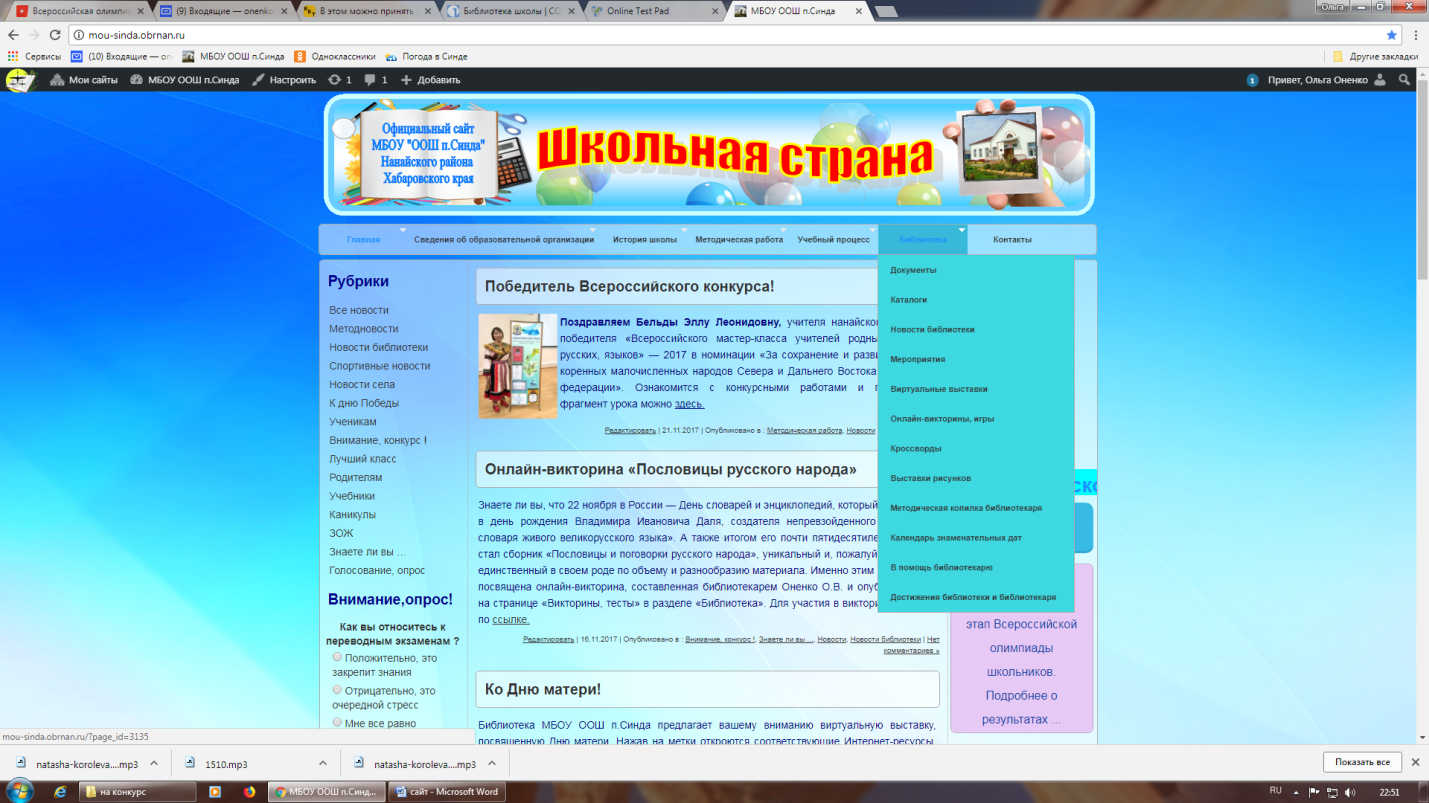 Разделы и описание страниц:Раздел  «Библиотека»Это главная страница раздела, которая содержит основную информацию о библиотеке: расписание,  материально-техническое состояние, контингент пользователей. А также напрвляющее меню на все подразделы.Подраздел «Документы» Страница для размещения основной внутрибиблиотечной документации:Положение о библиотеке;План работы библиотеки;Должностные инструкции библиотекаря;Правила пользования библиотекой.Подраздел «Каталоги» содержит : Каталог наглядных пособий.Комплект репродукций картин выдающихся художников.Каталог медиатеки .Каталог методической литературы .Каталог периодических изданий .Подраздел «Мероприятия» включает информацию о проведенных библиотечных мероприятиях с кратким описанием и фотографиями. Информация опубликована на нескольких страницах, размещенных в хронологическом порядке (ранние сверху).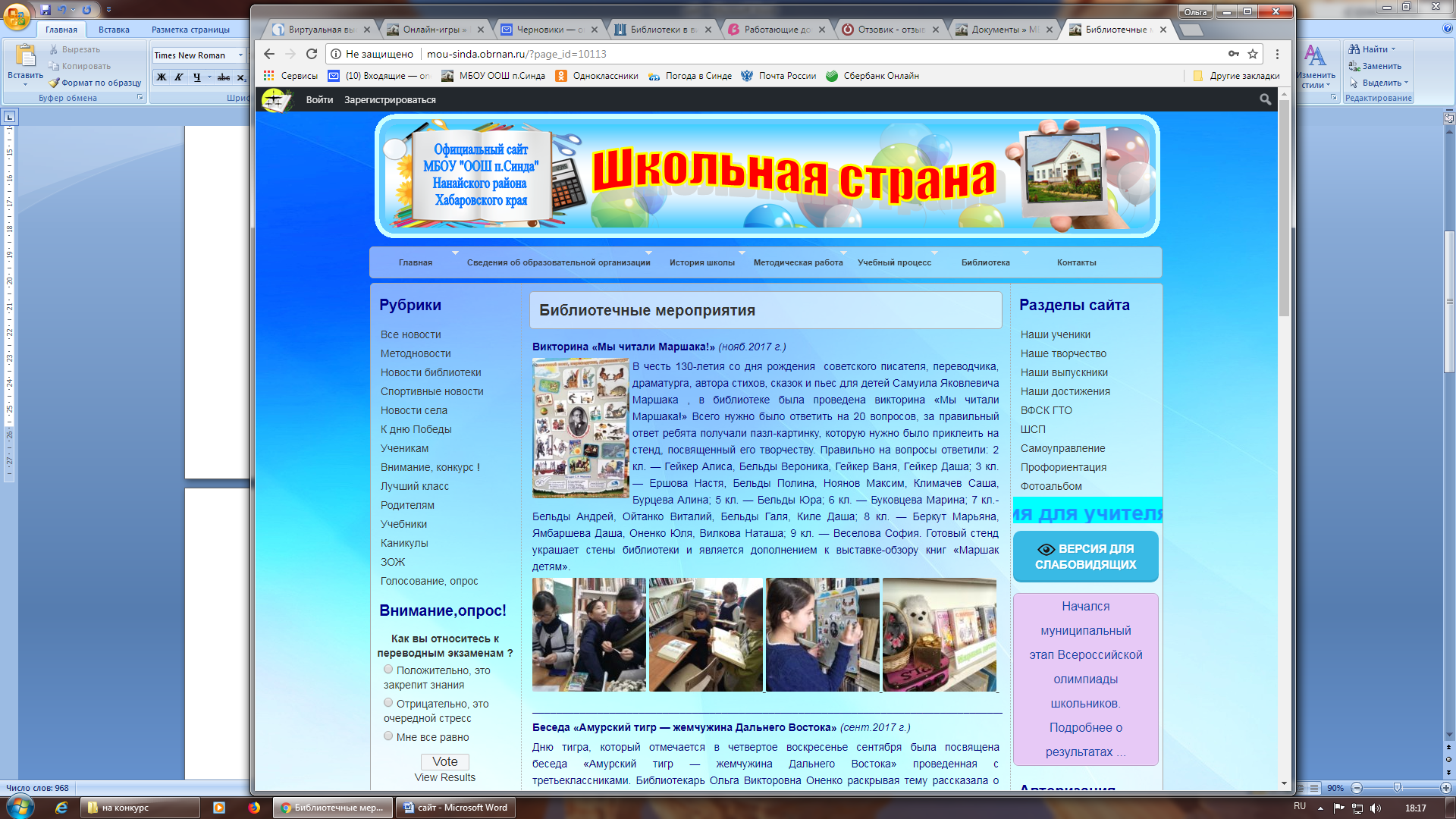 Подраздел «Виртуальные выставки» - новая страница сайта (дата создания 15.11.17 г.) созданная в момент публикации первой виртуальной выставки посвященной Дню матери. Выставка опубликована в помощь классным руководитеял, ученикам, организаторам для подготовки к празднику. Планируется пополнение новыми материалами по мере их создания. 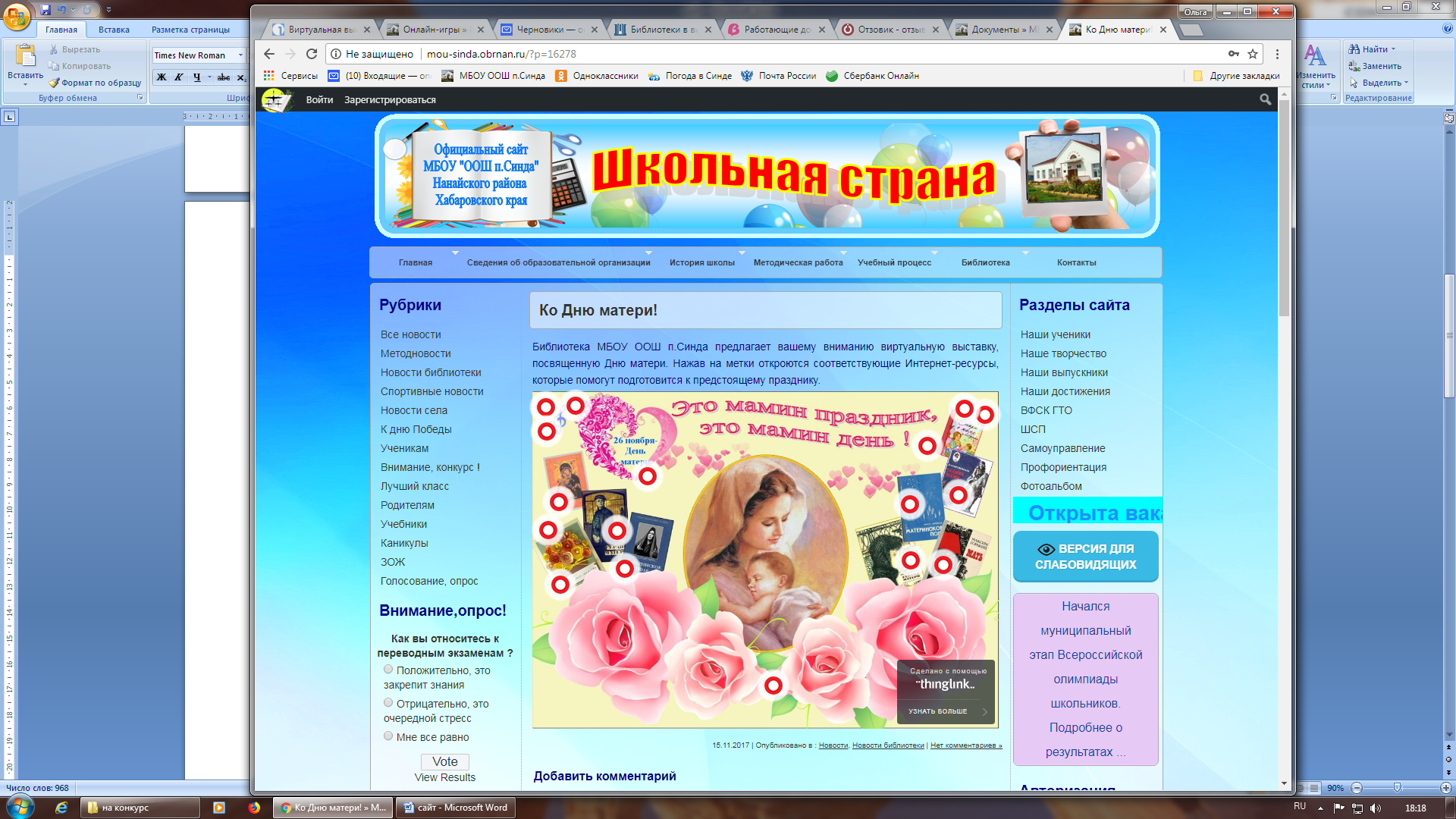 Подраздел «Онлайн-викторины, игры» создан 16.11.17 г. для публикаций онлайн-викторин, логических игр созданных библиотекарем. Первая онлайн-викторина «Пословицы русского народа» составлена к Дню словарей и энциклопедий (отмечается в день рождения В.И.Даля), была использована при проведении библиотечного урока «Книги, помогающие познавать мир». Опубликованная логическая игра посвящена крылатым выражениям из сказок Пушкина. В дальнейшем также планируется пополнение страницы новыми созданными ресурсами. 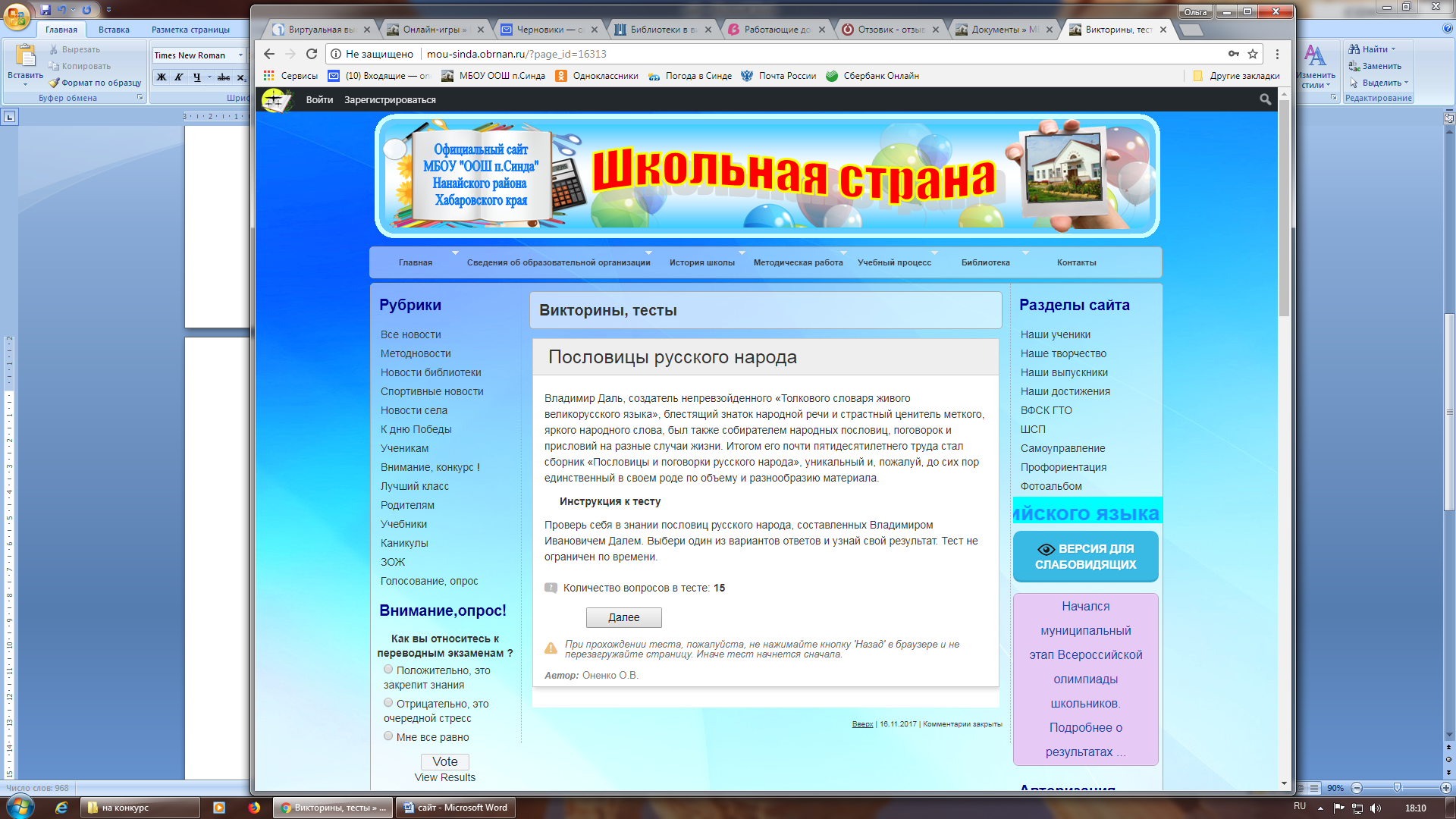 Подраздел «Кроссворды»На этой странице пользователям предлагается отгадать кроссворды созданные библиотекарем в онлайн-режиме на стороннем ресурсе или скачать их в электронном варианте для дальнейшего использования(печати).           Подраздел «Выставки рисунков» содержит меню для перехода на страницы с выставками рисунков на разные темы. Все рисунки выполены учениками на разных мероприятиях, проведенных библиотекарем, размещены в папке с файлами и хранятся в библиотеке, а их скан-копии украшают сайт.Выставка «Моя Вообразилия»К юбилею Б.Заходера в младших классах был проведен устный журнал «Товарищам детям». После прочтения стихотворения «Моя Вообразилия»  ребята получили творческое задание пофантазировать на данную тему и перенести свои мысли на бумагу. После мероприятия в библиотеке была организована выставка рисунков, а после они были опубликованы на сайте. Рядом с рисунком приложено описание содержания рисунка, записанное со слов учеников. Эта страница всегда популярна в сентябре - месяце рождения писателя.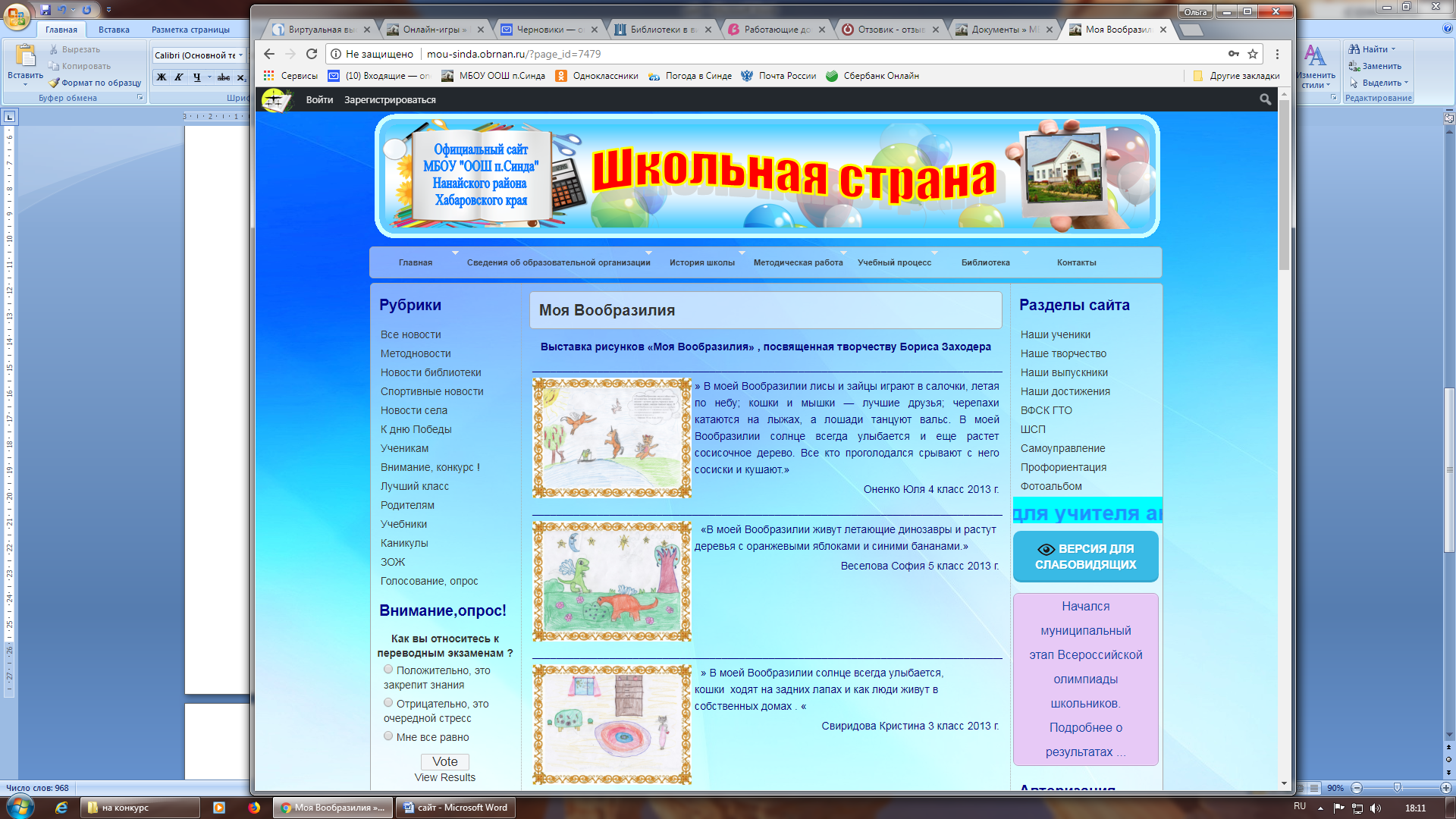 Выставка «Вот что мы читали»Рисунки на данную тему были домашним заданием в детском ЛТО, где в назначенный день прошло тематическое мероприятие на котором ребята рассказывали о прочитанных книгах. 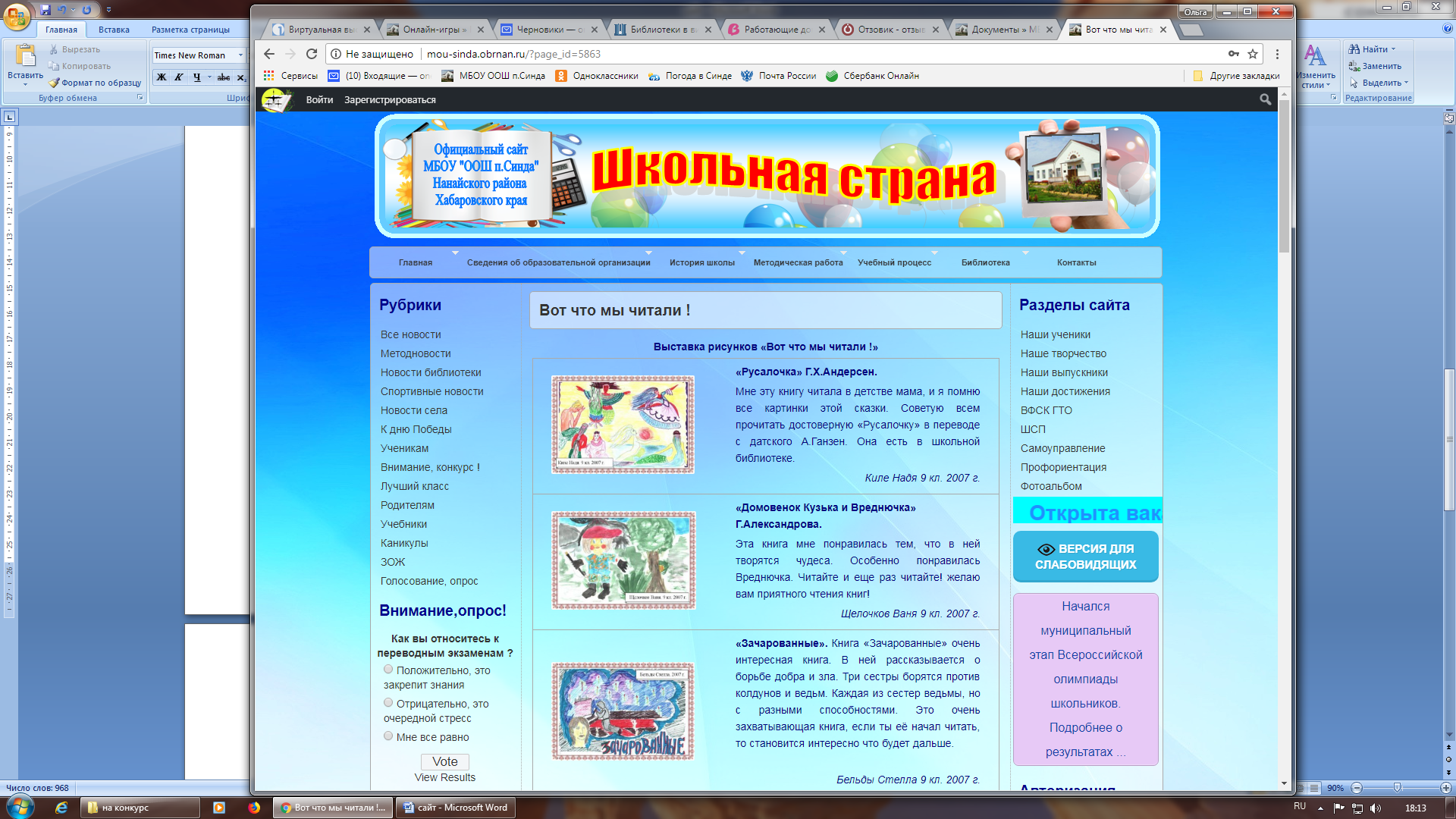 Выставка «Придумай нового смешарика !»В связи с большой  популярностью книг из мультколлекции «Смешарики» в библиотеке была проведена акция «Придумай нового смешарика!», в фойе школы организована выставка рисунков и публикация лучших из них на сайте школы. Так на свет появились новые смешарики Тиграшка, Кошарик, Слонотопик и др.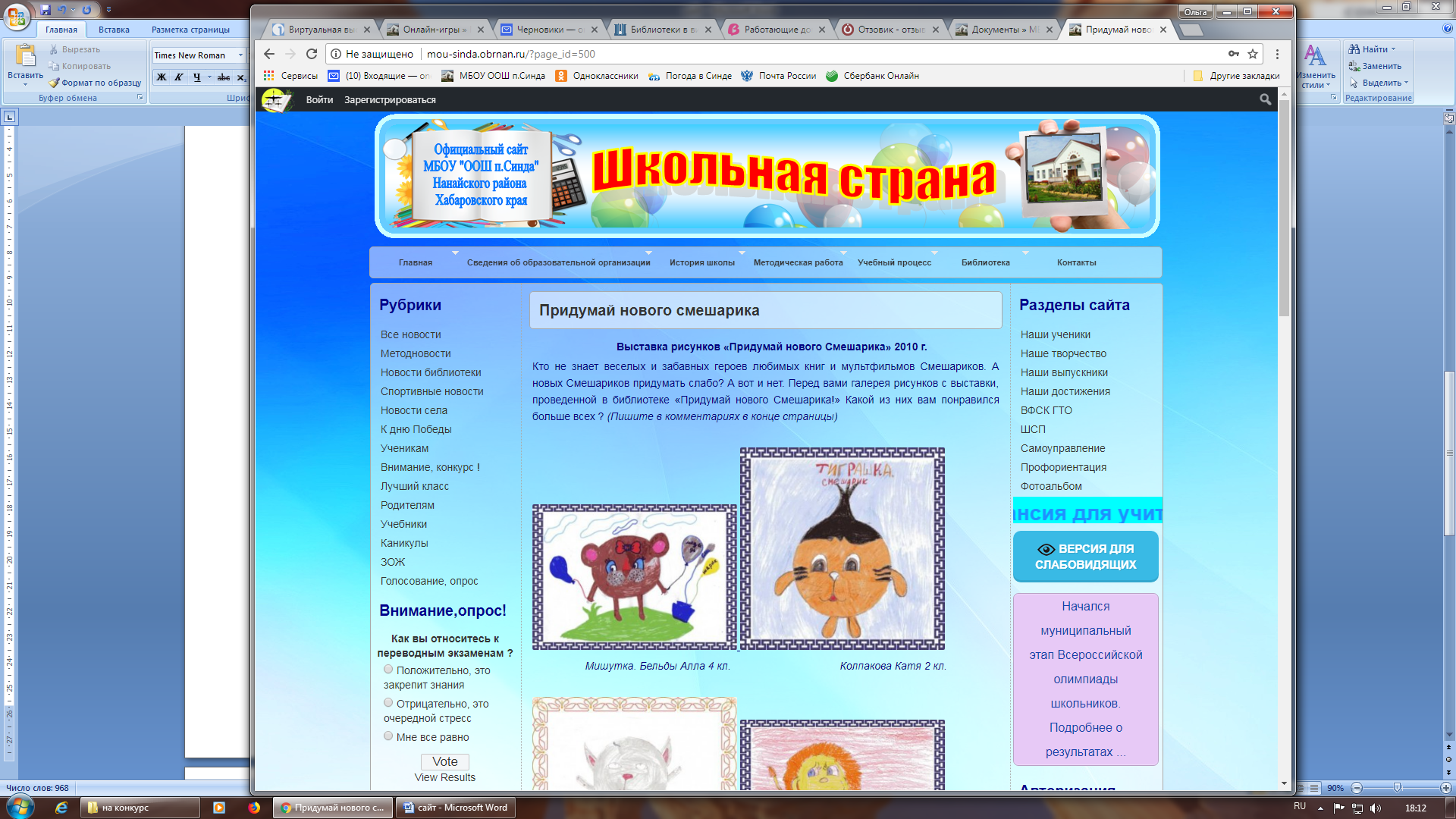 Выставка «Мы читали Маршака»Рисунки на данную тему явились творческим заданием при проведении устного журнала «Стихи, которые знают все», посвященному юбилею С.Я.Маршака. Здесь всем известные герои: дама с багажом, кошка из «Сказки о глупом мышонке» и др.Выставка «Сохраним тигра и леопарда вместе»Ежегодно библиотекарь яавляется организатором участия учащихся школы в Международных конкурсах рисунков «Один день из жизни дальневосточного леопарда» и «Один день из жизни амурского тигра» проводимых фондом «Феникс» в г.Владивостоке. Перед отправкой на конкурс в библиотеке проходит выставка рисунков всех участников. Работы победителей конкурса и другие рисунки публикуются в этом разделе. 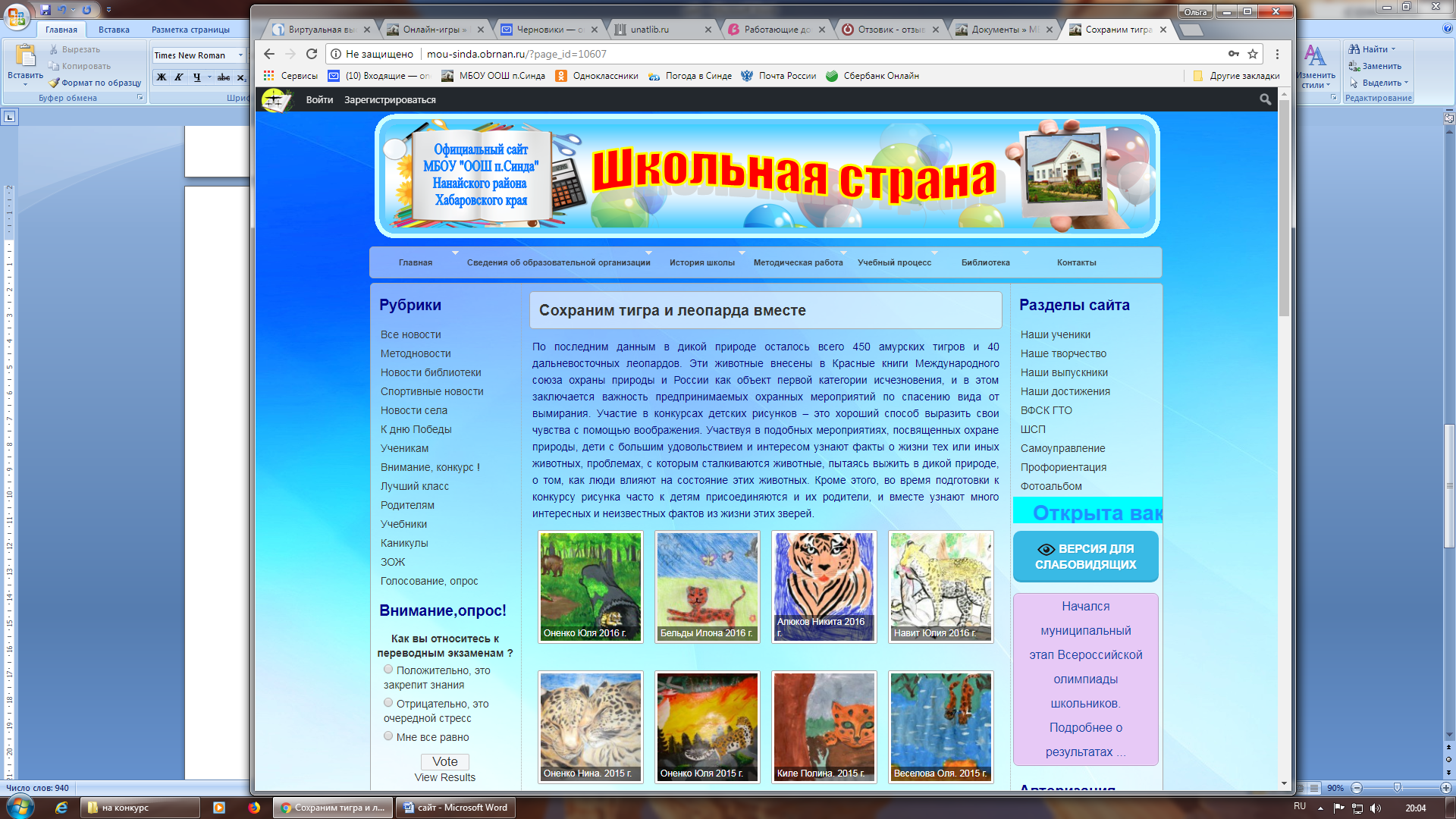 Подраздел «Из школьных сочинений»Ежегодно библиотекарем к Дню смеха выпускается стенгазета, составленная из отрывков из сочинений учеников нашей школы, электронная версия каждого номера публикуется в данном разделе (размещен в разделе «Наше творчество»-»Посмеемся вместе!»)Подраздел «Методическая копилка библиотекаря» содержит сценарии и методические разработки, созданные библиотекарем для проведения мероприятий. Все файлы доступны для скачивания.Подраздел «Календарь знаменательных дат» содержит файл «Государственные праздники и памятные даты».Подраздел «В помощь библиотекарю»На этой странице размещены ссылки на сайты электронных библиотек, библиотек края, энциклопедий, а также на  сайт РМО библиотекарей Нанайского муниципального района.Подраздел «Достижения библиотеки и библиотекаря» содержит информацию об участии в различных профессиональных конкурсах, а также скан-копии дипломов.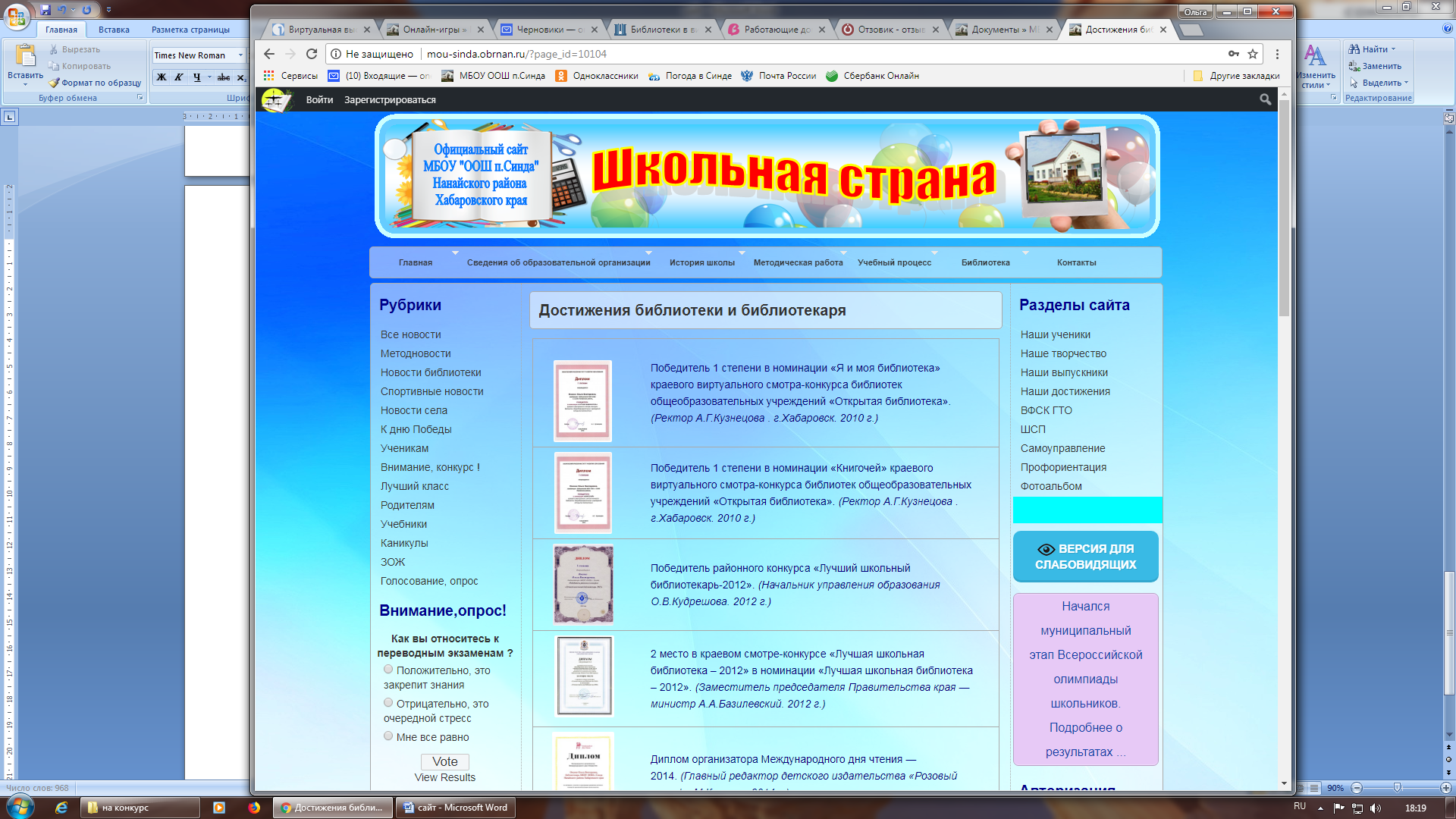 Рубрика «Новости библиотеки» В этой рубрике публикуются объявления о предстоящих мероприятиях, результаты проверки учебников, информация о проведенных мероприятиях и т.д.Рубрика «Учебники» предназначена для публикации перечня учебных пособий на предстоящий учебный год, рекомендованных для приобретения родителями, а также списка литературы для прочтения на каникулах. В этой же рубрике ребята могут увидеть график выдачи и сдачи учебников. Для удобства пользователей рубрика вынесена в статичную колонку сайта в общий подраздел «Рубрики», где её легко найти.Внизу каждой страницы имеется меню на все его подразделы, что делает удобным просмотр сайта. Все фото размещены в виде миниатюр, а после нажатия на них открываются в полном размере в этом же окне, имеется функция автоматического просмотра.Глядя на публикации можно сказать, что Интернет лучшая площадка для знакомтсва с библиотекой. Просматривая конкретные страницы разные категории пользователей найдут здесь интересующую их информацию. Раздел «Библиотека» можно рассматривать как виртуальный отчет о проделанной работе, ресурс для обмена опытом  и поднятия имиджа библиотеки и её посетителей.Использованные ресурсы:Библиотеки в виртуальном пространстве.http://unatlib.ru/librarians/methodical-materials/informational-and-analytical-materials/briefs/394-biblioteki-v-virtualnom-prostranstve